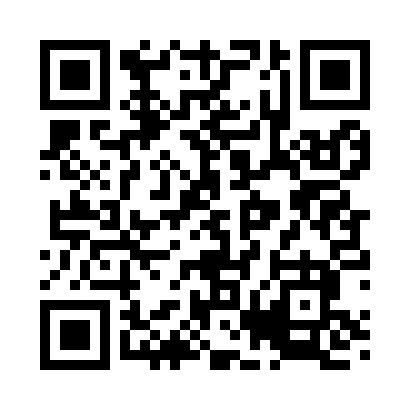 Prayer times for West Caton, New York, USAMon 1 Jul 2024 - Wed 31 Jul 2024High Latitude Method: Angle Based RulePrayer Calculation Method: Islamic Society of North AmericaAsar Calculation Method: ShafiPrayer times provided by https://www.salahtimes.comDateDayFajrSunriseDhuhrAsrMaghribIsha1Mon3:535:371:125:158:4810:312Tue3:545:371:125:158:4810:313Wed3:555:381:135:158:4710:304Thu3:565:381:135:158:4710:305Fri3:575:391:135:158:4710:296Sat3:575:401:135:158:4710:287Sun3:585:401:135:158:4610:288Mon3:595:411:135:168:4610:279Tue4:005:421:145:168:4510:2610Wed4:015:421:145:168:4510:2611Thu4:035:431:145:168:4410:2512Fri4:045:441:145:158:4410:2413Sat4:055:451:145:158:4310:2314Sun4:065:451:145:158:4310:2215Mon4:075:461:145:158:4210:2116Tue4:085:471:145:158:4110:2017Wed4:105:481:155:158:4110:1918Thu4:115:491:155:158:4010:1719Fri4:125:501:155:158:3910:1620Sat4:145:511:155:158:3810:1521Sun4:155:511:155:148:3810:1422Mon4:165:521:155:148:3710:1323Tue4:185:531:155:148:3610:1124Wed4:195:541:155:148:3510:1025Thu4:205:551:155:138:3410:0826Fri4:225:561:155:138:3310:0727Sat4:235:571:155:138:3210:0628Sun4:255:581:155:138:3110:0429Mon4:265:591:155:128:3010:0330Tue4:276:001:155:128:2910:0131Wed4:296:011:155:118:2810:00